Water Polo 2021 - 2021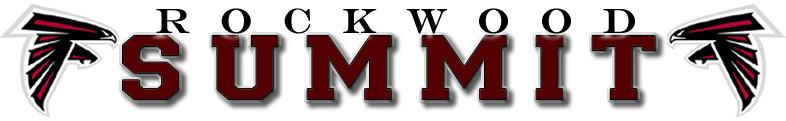 Senior Night:     April 29, 2022                          TBA:  To be announced		* Conference Games
See our website :  Summitwaterpolo.com for more information.        - Can have schedule placed on your phone / iPad the schedule.   Copy of schedule under schedules.ArbiterLive.com – Type in Rockwood Summit, scroll down to water polo for game resultsCoaches:  Sue Bloor    bloorsusan@rsdmo.org   and Colin Hunt   huntcolin@rsdmo.org   Day:Date:Opponent:Location:Game Times:   VarsityFridayMarch 11Mehlville Home4:30 Wednesday March 16Parkway North *Home4:30WednesdayMarch 30Mehlville *Mehlville4:30  Founder’s Cup        March 31 – April 2                                @ LadueFounder’s Cup        March 31 – April 2                                @ LadueFounder’s Cup        March 31 – April 2                                @ LadueFounder’s Cup        March 31 – April 2                                @ LadueFounder’s Cup        March 31 – April 2                                @ LadueThursdayMarch 31ChaminadeLadue6:20FridayApril 1Parkway WLadue5:50Saturday April 2TBA  Wednesday April 6John Burrough *Summit5:00   MICDS / Lafayette Tournament     April 7 – 9                           @ MICDS MICDS / Lafayette Tournament     April 7 – 9                           @ MICDS MICDS / Lafayette Tournament     April 7 – 9                           @ MICDS MICDS / Lafayette Tournament     April 7 – 9                           @ MICDS MICDS / Lafayette Tournament     April 7 – 9                           @ MICDSApril 7April 8April 9Wednesday April 13Clayton *Clayton4:30  Thursday April 14LindberghSummit4:30TuesdayApril 19Eureka *Summit4:30 Summit Invite:     April 21 – 23                                               @ SUMMITSummit Invite:     April 21 – 23                                               @ SUMMITSummit Invite:     April 21 – 23                                               @ SUMMITSummit Invite:     April 21 – 23                                               @ SUMMITSummit Invite:     April 21 – 23                                               @ SUMMITThursdayApril 214:30 Summit vs. Parkway N.Summit vs. Parkway N.Summit vs. Parkway N.5:30Clayton vs. LafayetteClayton vs. LafayetteClayton vs. Lafayette6:30Summit vs. Parkway S.Summit vs. Parkway S.Summit vs. Parkway S.7:30Oakville vs. ChaminadeOakville vs. ChaminadeOakville vs. Chaminade8:30Mehlville vs. PattonvilleMehlville vs. PattonvilleMehlville vs. PattonvilleFridayApril 224:30 JBS vs. LafayetteJBS vs. LafayetteJBS vs. Lafayette5:30Mehlville vs. Parkway N.Mehlville vs. Parkway N.Mehlville vs. Parkway N.6:30JBS vs. PattonvilleJBS vs. PattonvilleJBS vs. Pattonville7:30Oakville vs. Parkway S.Oakville vs. Parkway S.Oakville vs. Parkway S.8:30Clayton vs. ChaminadeClayton vs. ChaminadeClayton vs. ChaminadeSaturdayApril 237:30Oakville vs. LafayetteOakville vs. LafayetteOakville vs. LafayetteOakville vs. Lafayette8:30Mehlville vs. ChaminadeMehlville vs. ChaminadeMehlville vs. ChaminadeMehlville vs. Chaminade9:30Clayton vs. Parkway N.Clayton vs. Parkway N.Clayton vs. Parkway N.Clayton vs. Parkway N.10:30Summit vs. PattonvilleSummit vs. PattonvilleSummit vs. PattonvilleSummit vs. Pattonville11:30JBS vs. Parkway S.JBS vs. Parkway S.JBS vs. Parkway S.JBS vs. Parkway S.12:301st A vs. 2nd B (Semi-game 1)1st A vs. 2nd B (Semi-game 1)1st A vs. 2nd B (Semi-game 1)1st A vs. 2nd B (Semi-game 1)1:302nd A vs. 1st B (Semi-game 2)2nd A vs. 1st B (Semi-game 2)2nd A vs. 1st B (Semi-game 2)2nd A vs. 1st B (Semi-game 2)2:30Winner from Semi 1 vs. Winner from Semi 2 (Championship)Winner from Semi 1 vs. Winner from Semi 2 (Championship)Winner from Semi 1 vs. Winner from Semi 2 (Championship)WednesdayApril 27Pattonville *Summit4:30  FridayApril 29EurekaSummit4:30  ThursdayMay 5 – 14Post-season start for JV and VarsityPost-season start for JV and VarsityTBA